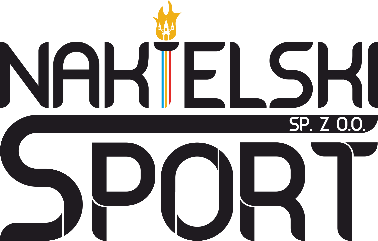 PROCEDURY ZAPEWNIENIA BEZPIECZEŃSTWA NA PŁYWALNIW związku z panującą epidemią wprowadziliśmy konieczne zmiany w korzystaniu z naszych usług:Pływalnia jest czynna od godziny 6.00 do godziny 21.45.Do odwołania wyłączone z użytkowania będą:sauna Infrared.Pozostawiamy otwarte drzwi wejściowe przez cały czas działania obiektu.Zainstalowaliśmy dozowniki z płynem do dezynfekcji rąk przy wejściu na obiekt 
oraz w przebieralniach. Obowiązuje nakaz dezynfekcji rąk przy wejściu i wyjściu z pływalni.Stały obowiązek zasłaniania ust i nosa na terenie obiektu, nie dotyczy osób przebywających 
na hali basenowej.Pracownik ma prawo odmówić wejścia na obiekt osobie, która nie stosuje się do obowiązku zasłaniania nosa i ust w wyznaczonych strefach.Obsługa zaopatrzona została w dodatkowe środki ochrony osobistej.Zaznaczyliśmy wymagane odległości na podłodze przed kasą oraz przy bufecie. Bezpośrednio przed kasą może przebywać wyłącznie 1 osoba lub rodzina. Wyjątek stanowi osoba niepełnoletnia lub niepełnosprawna, które wymagają opiekuna.Na  całym  obiekcie  obowiązuje  dystans  społeczny.Zachęcamy wszystkich klientów do płatności bezgotówkowych.Prowadzimy dezynfekcję transponderów i szafek po każdym użytkowniku.Z pływalni nie będą mogły korzystać osoby z objawami jakiejkolwiek ostrej infekcji, przede wszystkim dróg oddechowych, gorączką. Pracownik pływalni ma prawo 
nie wpuścić na obiekt osoby z wyżej wymienionymi objawami.Na czas obostrzeń nie funkcjonuje poczekalnia, by nie zachęcać nikogo do dłuższegoprzebywania na terenie obiektu.Przy wejściu na zjeżdżalnię trójspiralną należy zachować dystans społeczny.W strefie saun obowiązuje zachowanie dystansu społecznego.W strefie saun uruchomiona jest sauna fińska, sauna parowa, grzana ława oraz cebrzyki z zimną wodą.Dokonujemy regularnej dezynfekcji powierzchni wspólnych.W przypadku regulacji nieujętych niniejszymi zasadami, obowiązują zapisy dotychczasowych regulaminów Krytej Pływalni „Naquarius” oraz poleceń porządkowych.Obowiązuje od 22.08.2020 r.